Žádost o prominutí úplaty ke zmírnění dopadů inflace na domácnosti v Praze pro roky 2022–2023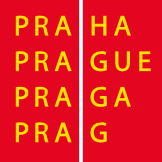 Já, níže podepsaná/ý (prohlašovatel či zákonný zástupce)jméno a příjmení dítěte/žáka/účastníka: jméno a příjmení zákonného zástupce: datum narození dítěte/žáka/účastníka:adresa trvalého pobytu dítěte/žáka/účastníka: zapsán/a do školy/školského zařízení:prohlašuji, že mám trvalý pobyt na území hl. m. Prahy a že splňuji alespoň jednu z následujících podmínek, definovanou usnesením Zastupitelstva hl. m. Prahy č. 38/5 ze dne 16. 6. 2022:Zaškrtněte odpovídající podmínku nebo více podmínek, pokud je splňujete.pobírám příspěvek či doplatek na bydlení pobírám okamžitou dávku v hmotné nouzi pobírám přídavek na dítěpobírám dávky pěstounské péčečelím exekuci/insolvenci pobírám dávky pěstounské péčePo zaplacení nákladů na bydlení domácnosti zbyde méně než 200 Kč na osobu/den (u samostatně žijících osob 300 Kč/den) – do nákladů lze zahrnout i splátku hypotéky či družstevního podílu na nemovitost,ve které rodina bydlíNa základě výše uvedeného, žádám o prominutí úplaty ve školním roce 2022/2023(dle § 123 odst. 4 zákona č. 561/2004 Sb. o předškolním, základním vyšším odborném a jiném vzdělávání (školský zákon), ve znění pozdějších předpisů).Zaškrtněte odpovídající jedno nebo více opatření, v rámci kterého/kterých žádáte o prominutí úplaty dle příslušného ustanovení školského zákona. Opatření jsou definována Podmínkami pro podávání žádosti o prominutí úplaty a žádosti o příspěvek z fondu solidarity v rámci opatření ke zmírnění dopadů inflace na domácnosti v Praze pro roky 2022–2023Opatření č. 1 - STRAVNÉ Opatření č. 2 - ŠKOLNÉOpatření č. 3 - DRUŽINY A KLUBYProhlašuji, že veškeré uvedené údaje jsou pravdivé a jsem si vědom/a důsledků uvedením nepravdivých údajů.V Praze dne:Podpis prohlašovatele či zákonného zástupce